PROTESTANTSE  -  GEMEENTE  -  HUISSEN       29 januari 2017 - 4e zondag van Epifanie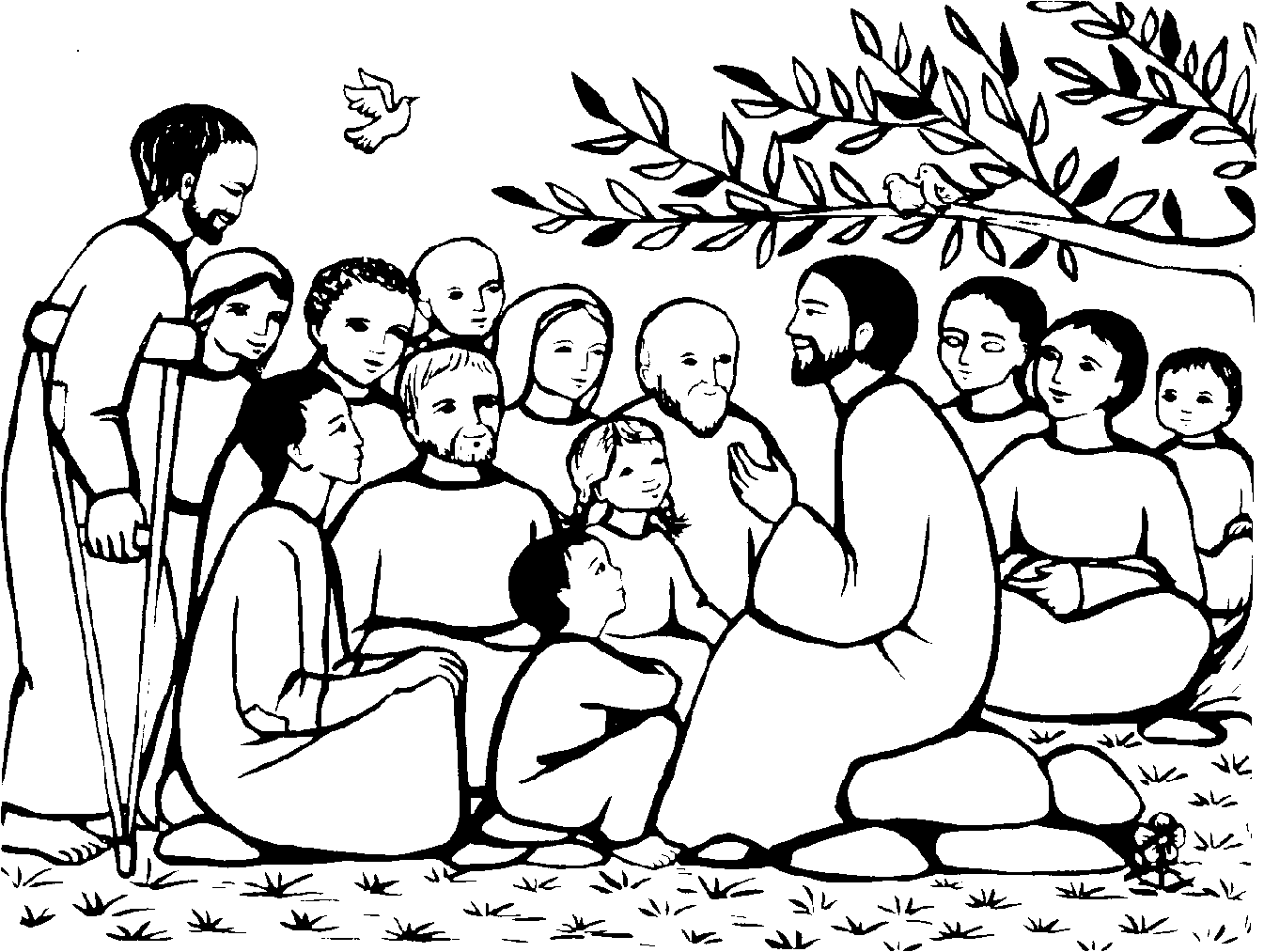 Voorganger:    Elly Morelissen Organist:        Hans Schimmel*****************DE  VOORBEREIDINGWelkom en mededelingen door de dienstdoende 					    ambtsdrager    we beginnen deze viering door samen stil te                           worden….. Stilte  Muziek  Drempellied  283 : 1, 2, 3, 4 en 51 In de veelheid van geluidenin het stormen van de tijd,zoeken wij het zachte suizenvan het woord, dat ons verblijdt.2 En van overal gekomen,drinkend uit de ene bron,bidden wij om nieuwe dromen,richten wij ons naar de zon.3 Want wij mensen op de aarderaken van het duister moe.Als uw hart ons niet bewaardesliepen wij ten dode toe.4 Laat uw dauw van vrede dalenin de voren van de tijd.Vat ons samen in de stralenvan uw goedertierenheid.5 Die ons naam voor naam wilt noemen,al uw liefde ons besteedt,zingend zullen wij U roemenen dit huis zingt met ons mee!       (gemeente gaat staan)Begroeting:        v:        Onze hulp is in de Naam van de Heer        a:        SCHEPPER EN BEHOEDER VAN ALLE LEVEN        v:        God, laat uw licht over ons leven schijnen        a:        UW LIEFDE OVER AL ONZE DAGEN        v:        Wij groeten elkaar        a:        IN DE NAAM VAN DE VADER, DE ZOON                EN DE HEILIGE GEEST. AMENLied: Psalm 37 : 1, 2 en 31 Wees niet afgunstig op de goddelozebenijd hem niet die u met onrecht kwelt.Al bloeit hij nu, al groeit hij in het boze,straks is hij gras dat wegdort op het veld.Woon in het land met die het goede kozenen die de Heer tot zijn getrouwen telt.2 Verlustig u, mijn ziel, in God de Here.Hij maakt het wel voor wie op Hem vertrouwt.De Heer vervult uw diepste zielsbegeren.Wentel op Hem al wat uw weg benauwt.Uw recht zal eenmaal helder triomferen,zoals het middaglicht zijn intocht houdt.3 Wees niet afgunstig op de welgeachtedie zich verheft op ’t kwaad door hem gedaan.Verteer u niet in toornige gedachten,maar beid Gods tijd, wees stil, leer het verstaandat Hij het land geeft aan wie op Hem wachtenen dat wie kwaad doet kwalijk zal vergaan.                           (gemeente gaat zitten)Kyrie-gebed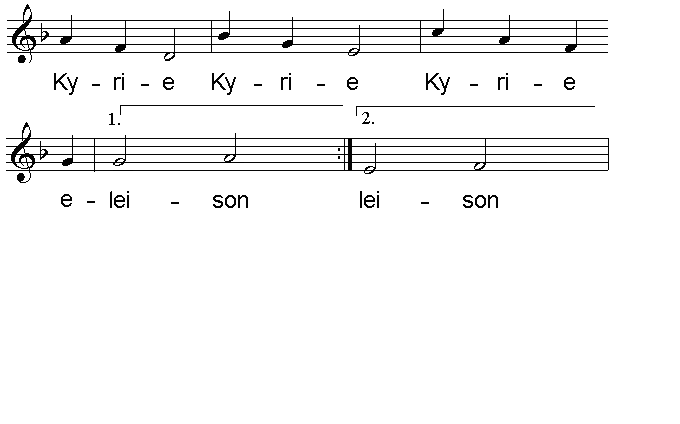 Gloria: 158 b Een schoot van ontferming is onze God.Hij heeft ons gezocht en gezienzoals de opgaande zon aan de hemel.Hij is ons verschenentoen wij in duisternis warenin schaduw van dood.Hij zal onze voeten richtenop de weg van de vrede. Moment met de kinderenDE SCHRIFTENGebedLezingen:O.T. Sefanja 2 : 3; 3 : 9-13lied: 763 : 1, 2, 3, 4 en 51 Zij zullen de wereld bewonen,zij namen het wonder ter hand,de mensen van nacht en nevelbrengt Hij naar het heilige land2 Er zal geen verzengende hitte,geen dorst en geen honger meer zijnwant Hij zal ze weiden aan waterdat vloeit uit het hart der woestijn.3 En Hij maakt de hoogte begaanbaaren Hij baant een weg door de zee,van alle vier einden der aardebrengt Hij zich een volk bijeen.4 De hemel roept uit Halleluja,de aarde brengt leven tot stand,de bergen bezwijken van vreugde,de wereld wordt vaderland.5 Ten dage der grote genadeals God de gebeden beloont,dan zullen de volkeren wetendat Hij bij de mensen woont.  N.T.: Mattheus 5 : 1-12   Acclamatie  331  Roep onze namen dat wij U horen,  dat wij weer ademen, dat wij U leve  Overweging  Stilte  Lied: 1001 : 1, 2 en 31 De wijze woorden en het  groot vertoon,de goede sier van goede werken,de ijdelheden op hun pauwentroon,de luchtkastelen van de sterken:al wat hoog staat aangeschrevenzal Gods woord niet overleven;Hij wiens kracht in onze zwakheid woontbeschaamt de ogen van de sterken.2 Zijn woord wil deze wereld omgekeerd:dat lachen zullen zij die wenen,dat wonen zal wie hier geen woonplaats heeft,dat dorst en honger zijn verdwenen –de onvruchtbare zal vruchtbaar zijn,die geen vader was, zal vader zijn;mensen zullen andere mensen zijn,de bierkaai wordt een stad van vrede.3 Wie denken durft, dat deze droom het houdt,een vlam die kwijnt maar niet zal doven,wie zich aan deze dwaasheid toevertrouwt,al komt de onderste steen boven:die zal kreunen onder zorgen,die zal vechten in ’t verborgen,die zal waken tot de morgen dauwt –die zal zijn ogen niet geloven.DE  TOEWIJDING Gebeden  - Stil Gebed – Onze VaderOnze Vader die in de hemel zijt,Uw naam worde geheiligd.Uw koninkrijk kome,Uw wil geschiede, op aarde zoals in de hemel.Geef ons heden ons dagelijks brood.En vergeef ons onze schuldenzoals ook wij onze schuldenaars vergeven.En leid ons niet in verzoeking,maar verlos ons van de boze.Want van U is het koninkrijken de kracht en de heerlijkheid in eeuwigheid, AmenCollecteSlotlied: 419 : 1. 2 en 31 Wonen overal nergens thuisaarde mijn aarde mijn moeders huisvallende sterren de schim van de maanmensen die opstaan en leven gaan –mensen veel geluk.2 Wonen overal even thuishandel en wandel en huis na huisloven en bieden op waarheid en waanwagen en winnen en verder gaan –mensen veel geluk.3 Wonen overal bijna thuisaarde mijn hemel mijn vaders huisstijgende sterren de lach van de maanmensen die dromend een stem verstaan –mensen veel gelukZending en Zegen * * * * * Reacties op de viering zijn welkom in de doos in de hal óf via het adres::   reactieviering@pknhuissen.nl.   In de werkgroep VIEREN worden deze besproken en wordt  er gekeken hoe we daarmee  onze vieringen kunnen  ‘verbeteren’.